جمهورية العراق                   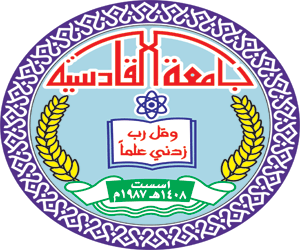 وزارة التعليم العالي والبحث العلمي جامعة القادسية / كلية التربية للعلوم الانسانية قسم اللغة العربية المعلمون في أدب الجاحظبحث قدمه الطالب ضرغام علي لفتة  الى مجلس قسم اللغة العربية وهو من متطلبات نيل شهادة البكالوريوس في اللغة العربيةأشرافد. عمار نعمة نغيمش2018المقدمة الحمد لله رب العالمين والصلاة والسلام على محمد واله الطاهرين .اما بعد:-              فاختياري لموضوع المعلمين في ادب الجاحظ , وذلك لأهمية المعلم ودوره في التربوي في الحياة , ولأهمية هذه المهنة العظيمة.              وبناء على ذلك قسم البحث الى ما يأتي :-التمهيد : اذا تناولت في حياة الجاحظ البحث الاول: وتم التطرف فيه الى اصناف المعلمين وشروط التعليم عند الجاحظ.المبحث الثاني: وتناولت فيه صورة المعلم عند الجاحظ مع الوقوف على اني المقنع بوصفه معلماً.المبحث الثالث: المعجم عند الجاحظ.              وقد ختم المبحث بأهم النتائج التي توصلنا لها مشفوعا بقائمة المصادر والمراجع. وأن اهم الصعوبات التي واجهتني في البحث هيه صعوبة الحصول على المصادر والمراجع.وأخيراً اقول اني بذلت جهداً في هذا البحث واتمنى من الله التوفيق والسداد.  الباحث النتائجان اهم النتائج التي توصلت لها هي كالاتي :-كان للمعلم دور في الحياة , اذ أسند له , مهمة تربية الاحداث , حتى بلوغ التمام. لقد ادى كبار النحويين مهمة تعليم الصغار وتأديب الكبار.وقد تنوع الحث على التعليم اذ شمل تعليم الفلاحة والنجارة والخياطة ......من معاني المعلم هي من العلم والمؤدب من الادب.كان المعلمين والكتاب دور في حفظ العلم والاخبار عن الماضي.